Зарегистрировано в Минюсте России 26 августа 2022 г. N 69795МИНИСТЕРСТВО СПОРТА РОССИЙСКОЙ ФЕДЕРАЦИИПРИКАЗот 3 августа 2022 г. N 634ОБ ОСОБЕННОСТЯХОРГАНИЗАЦИИ И ОСУЩЕСТВЛЕНИЯ ОБРАЗОВАТЕЛЬНОЙ ДЕЯТЕЛЬНОСТИПО ДОПОЛНИТЕЛЬНЫМ ОБРАЗОВАТЕЛЬНЫМ ПРОГРАММАМСПОРТИВНОЙ ПОДГОТОВКИВ соответствии с частью 9 статьи 84 Федерального закона от 29 декабря 2012 г. N 273-ФЗ "Об образовании в Российской Федерации" (Собрание законодательства Российской Федерации, 2012, N 53, ст. 7598; 2021, N 18, ст. 3071) <1> приказываю:--------------------------------<1> Пункт 1 Положения о Министерстве спорта Российской Федерации, утвержденного постановлением Правительства Российской Федерации от 19.06.2012 N 607 (Собрание законодательства Российской Федерации, 2012, N 26, ст. 3525).1. Утвердить по согласованию с Министерством просвещения Российской Федерации прилагаемые особенности организации и осуществления образовательной деятельности по дополнительным образовательным программам спортивной подготовки.2. Признать утратившим силу приказ Министерства спорта Российской Федерации от 27 декабря 2013 г. N 1125 "Об утверждении особенностей организации и осуществления образовательной, тренировочной и методической деятельности в области физической культуры и спорта" (зарегистрирован Министерством юстиции Российской Федерации 5 марта 2014 г., регистрационный N 31522).3. Настоящий приказ вступает в силу с 1 января 2023 года.4. Контроль за исполнением настоящего приказа возложить на заместителя Министра спорта Российской Федерации А.А. Морозова.МинистрО.В.МАТЫЦИНУтвержденыприказом Минспорта Россииот 3 августа 2022 г. N 634ОСОБЕННОСТИОРГАНИЗАЦИИ И ОСУЩЕСТВЛЕНИЯ ОБРАЗОВАТЕЛЬНОЙ ДЕЯТЕЛЬНОСТИПО ДОПОЛНИТЕЛЬНЫМ ОБРАЗОВАТЕЛЬНЫМ ПРОГРАММАМСПОРТИВНОЙ ПОДГОТОВКИ1. Организации, реализующие дополнительные образовательные программы спортивной подготовки (далее - Организации), обеспечивают учебно-тренировочный процесс посредством реализации дополнительных образовательных программ спортивной подготовки, направленных на всестороннее физическое и нравственное развитие, физическое воспитание, совершенствование спортивного мастерства обучающихся посредством организации систематического участия указанных лиц в спортивных мероприятиях, включая спортивные соревнования, в том числе в целях включения их в состав спортивных сборных команд <2>.--------------------------------<2> Пункт 2 части 3 статьи 84 Федерального закона от 29 декабря 2012 г. N 273-ФЗ "Об образовании в Российской Федерации" (Собрание законодательства Российской Федерации, 2012, N 53, ст. 7598; 2021, N 18, ст. 3071).2. Организация и осуществление образовательной деятельности по дополнительным образовательным программам спортивной подготовки проводятся с учетом особенностей организации непрерывного учебно-тренировочного процесса, комплектования учебно-тренировочных групп, организации и проведения промежуточной аттестации.3. Для обеспечения непрерывности учебно-тренировочного процесса Организация:3.1. Определяет сроки начала и окончания учебно-тренировочного процесса с учетом сроков проведения физкультурных и спортивных мероприятий (далее - спортивный сезон), в которых планируется участие лиц, проходящих спортивную подготовку (далее - обучающиеся).3.2. Проводит учебно-тренировочный процесс в соответствии с учебно-тренировочным планом круглогодичной подготовки, рассчитанным исходя из астрономического часа (60 минут).3.3. Использует следующие виды планирования учебно-тренировочного процесса:перспективное, позволяющее определить сроки реализации дополнительной образовательной программы спортивной подготовки с учетом олимпийского цикла;ежегодное, позволяющее составить план проведения групповых и индивидуальных учебно-тренировочных занятий, промежуточной и итоговой (в случае ее проведения) аттестации;ежеквартальное, позволяющее спланировать работу по проведению индивидуальных учебно-тренировочных занятий, самостоятельную работу обучающихся по индивидуальным планам, учебно-тренировочные мероприятия (сборы), участие в спортивных соревнованиях и иных физкультурных мероприятиях;ежемесячное, составляемое не позднее чем за месяц до планируемого срока проведения учебно-тренировочных занятий, включающее инструкторскую и судейскую практику, а также медико-восстановительные и другие мероприятия.3.4. Составляет и использует индивидуальные учебно-тренировочные планы для обучающихся, включенных в списки кандидатов в спортивные сборные команды субъекта Российской Федерации и (или) в спортивные сборные команды Российской Федерации.3.5. Формирует количественный состав обучающихся для участия в учебно-тренировочных мероприятиях (сборах) с учетом планирования участия обучающихся в физкультурных мероприятиях и спортивных мероприятиях, включенных в Единый календарный план межрегиональных, всероссийских и международных физкультурных мероприятий и спортивных мероприятий, а также в календарные планы субъектов Российской Федерации и муниципальных образований, в соответствии с положениями (регламентами) об их проведении, но не более:3-кратного численного состава команды (от количества весовых категорий, количества спортивных дисциплин) в видах спорта "айкидо", "армрестлинг", "бокс", "борьба на поясах", "восточное боевое единоборство", "всестилевое каратэ", "джиу-джитсу", "дзюдо", "каратэ", "кикбоксинг", "киокусинкай", "корэш", "кудо", "мас-рестлинг", "рукопашный бой", "сават", "самбо", "смешанное боевое единоборство (MMA)", "спортивная борьба", "сумо", "тайский бокс", "тхэквондо", "тхэквондо ГТФ", "тхэквондо ИТФ", "тхэквондо МФТ", "универсальный бой", "ушу";1,5-кратного численного состава команды (от количества обучающихся в заявочном составе, количества спортивных дисциплин, в том числе спортивных дисциплин, включающих группы, команды, состоящие из двух человек и более) в иных видах спорта, не указанных в абзаце втором настоящего подпункта.3.6. Формирует специализированные спортивные классы с продленным днем обучения и углубленным учебно-тренировочным процессом (для Организаций, в составе которых имеется интернат для обеспечения проживания обучающихся, или Организаций с круглосуточным пребыванием обучающихся) с учетом:3.6.1. Организации работы по присмотру и уходу за обучающимися (для обеспечения соблюдения обучающимися личной гигиены и режима дня назначаются воспитатели).3.6.2. Изменения сроков проведения государственной итоговой аттестации <3> обучающимся, участвующим в подготовке к официальным спортивным соревнованиям или находящимся на официальных спортивных соревнованиях.--------------------------------<3> Пункт 14 Порядка проведения государственной итоговой аттестации по образовательным основного общего образования, утвержденного приказом Министерства просвещения Российской Федерации и Федеральной службы по надзору в сфере образования и науки от 7 ноября 2018 г. N 189/1513 (зарегистрирован Министерством юстиции Российской Федерации 10 декабря 2018 г., регистрационный N 52953), пункт 12 Порядка проведения государственной итоговой аттестации по образовательным среднего общего образования, утвержденного приказом Министерства просвещения Российской Федерации и Федеральной службы по надзору в сфере образования и науки от 7 ноября 2018 г. N 190/1513 (зарегистрирован Министерством юстиции Российской Федерации 10 декабря 2018 г., регистрационный N 52952).3.6.3. Комплектования спортивных классов обучающимися по одному или нескольким видам спорта (спортивным дисциплинам), занимающимися в различных Организациях независимо от их ведомственной принадлежности.3.6.4. Обучения в спортивных классах с учетом учебно-тренировочного плана с применением дистанционных образовательных технологий.3.7. Объединяет (при необходимости) на временной основе учебно-тренировочные группы для проведения учебно-тренировочных занятий в связи с выездом тренера-преподавателя на спортивные соревнования, учебно-тренировочные мероприятия (сборы), его временной нетрудоспособности, болезнью, отпуском.3.8. Проводит (при необходимости) учебно-тренировочные занятия одновременно с обучающимися из разных учебно-тренировочных групп при соблюдении следующих условий:непревышения разницы в уровне подготовки обучающихся двух спортивных разрядов и (или) спортивных званий, в командных игровых видах спорта - трех спортивных разрядов и (или) спортивных званий;непревышения единовременной пропускной способности спортивного сооружения;обеспечения требований по соблюдению техники безопасности.4. При комплектовании учебно-тренировочных групп Организация:4.1. Формирует учебно-тренировочные группы по виду спорта (спортивной дисциплине) и этапам спортивной подготовки.4.2. Учитывает возможность перевода обучающихся из других Организаций.4.3. Определяет максимальную наполняемость учебно-тренировочных групп на этапах спортивной подготовки, не превышающую двукратного количества обучающихся, рассчитанного с учетом федерального стандарта спортивной подготовки.5. Промежуточная аттестация проводится Организацией не реже одного раза в год и включает в себя оценку уровня подготовленности обучающегося посредством сдачи контрольно-переводных нормативов (испытаний) по видам спортивной подготовки, а также результатов выступления обучающихся на официальных спортивных соревнованиях.Перенос сроков проведения промежуточной аттестации на следующий спортивный сезон допускается по решению Организации с учетом позиции регионального центра спортивной подготовки в случае невозможности ее проведения для обучающегося по причине его болезни (временной нетрудоспособности), травмы.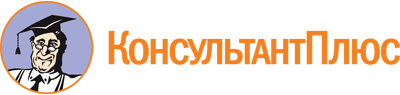 Приказ Минспорта России от 03.08.2022 N 634
"Об особенностях организации и осуществления образовательной деятельности по дополнительным образовательным программам спортивной подготовки"
(Зарегистрировано в Минюсте России 26.08.2022 N 69795)Документ предоставлен КонсультантПлюс

www.consultant.ru

Дата сохранения: 11.10.2022
 